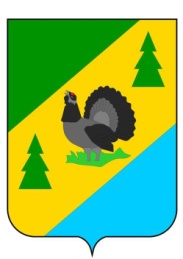 РОССИЙСКАЯ ФЕДЕРАЦИЯИРКУТСКАЯ ОБЛАСТЬАЛЗАМАЙСКОЕ МУНИЦИПАЛЬНОЕ ОБРАЗОВАНИЕАДМИНИСТРАЦИЯПОСТАНОВЛЕНИЕ № 52г. Алзамайот 12 мая 2020 г.  	Руководствуясь статьёй 14 Федерального закона от 06.10.2003 г. № 131-ФЗ           «Об общих принципах организации местного самоуправления в Российской Федерации»,                        статьёй 5 Федерального закона от 30.12.2004 г. № 210-ФЗ «Об основах регулирования тарифов организаций коммунального комплекса», постановлением администрации Алзамайского муниципального образования от 17.12.2019 г. № 152 «О внесении изменений в постановление администрации Алзамайского муниципального образования    от 19.12.2017 г. № 262», статьями 6,47 Устава Алзамайского муниципального образования, администрация Алзамайского муниципального образования	ПОСТАНОВЛЯЕТ:1. Установить плату за пользование летним водопроводом в период с 15 мая по         15 сентября 2020 года в сумме 1 390 рублей 40 копеек с одного подворья согласно прилагаемому расчету (приложение № 1).2. Установить плату за пользование летним водопроводом в период с 15 мая по         15 сентября 2020 года для жителей, проживающих в многоквартирных жилых домах №,№ 80,82,62 по улице Первомайская, имеющих огороды, в сумме 460 рублей 05 копеек с одного огорода согласно прилагаемому расчету (приложение № 2).3. Настоящее постановление подлежит официальному опубликованию в газете «Вестник Алзамайского муниципального образования» и размещению на официальном сайте администрации Алзамайского муниципального образования в сети «Интернет».Глава Алзамайского муниципального образования                                                                                 А.В. ЛебедевР А С Ч Е ТПЛАТЫ ЗА ПОЛЬЗОВАНИЕ ЛЕТНИМ ВОДОПРОВОДОМВ ПЕРИОД С 15 МАЯ ПО 15 СЕНТЯБРЯ 2020 ГОДА С ОДНОГО ПОДВОРЬЯПЕРИОД С 15 МАЯ ПО 30 ИЮНЯ 2020 ГОДАI.I. Объем поднятой воды за расчетный период в расчете на 1 двор:- на нужды жильцов:1,5 мес. х 2,5 чел. х 3,64 м3 = 13,65 м3, где1,5 мес. – продолжительность расчетного периода;2,5 чел. – среднее количество человек, проживающих в одном дворе (1598 чел.: 638 дворов = 2,5 чел.);3,64 м3 – месячная норма расхода воды на 1 человека (Постановление главы Алзамайского муниципального образования от 20.11.2007 года № 30 «О нормативах потребления коммунальных услуг для населения Алзамайского муниципального образования на 2008 год»).- на полив огорода:0,045 м3 х 100 м2 х 1,5 мес. = 6,75 м3, где0,045 м3 – норма расхода воды на 1 м2 поливаемой поверхности в месяц (Приказ министерства жилищной политики, энергетики и транспорта Иркутской области от 31.05.2013 г. № 27-мпр «Об утверждении нормативов потребления коммунальных услуг при отсутствии приборов учета в Иркутской области»);100 м2 – площадь земельного участка, подлежащая поливу на одном дворе;1,5 мес. – продолжительность поливочного сезона по санитарным нормам.I.II. Плата за пользование летним водопроводом в период с 15 мая по 30 июня 2020 года         с одного подворья:20,4 м3 х 24,94 = 508 рублей 78 копеек,  где20,4 м3 – объем воды потребляемой в расчетный период на 1 двор (13,65 м3 + 6,75 м3);24,94 руб./м3 – тариф на питьевую воду для потребителей ООО «ХОРС» с 01.01.2020 г. по 30.06.2020 г. (Постановление администрации Алзамайского муниципального образования                      от 17.12.2019 г. № 152 «О внесении изменений в постановление администрации Алзамайского муниципального образования  от 19.12.2017 г. № 262»).ПЕРИОД С 1 ИЮЛЯ ПО 15 СЕНТЯБРЯ 2020 ГОДАII.I. Объем поднятой воды за расчетный период в расчете на 1 двор:- на нужды жильцов:2,5 мес. х 2,5 чел. х 3,64 м3 = 22,75 м3, где2,5 мес. – продолжительность расчетного периода;2,5 чел. – среднее количество человек, проживающих в одном дворе (1598 чел.: 638 дворов = 2,5 чел.);3,64 м3 – месячная норма расхода воды на 1 человека (Постановление главы Алзамайского муниципального образования от 20.11.2007 года № 30 «О нормативах потребления коммунальных услуг для населения Алзамайского муниципального образования на 2008 год»).- на полив огорода:0,045 м3 х 100 м2 х 2,5 мес. = 11,25 м3, где0,045 м3 – норма расхода воды на 1 м2 поливаемой поверхности в месяц (Приказ министерства жилищной политики, энергетики и транспорта Иркутской области от 31.05.2013 г. № 27-мпр «Об утверждении нормативов потребления коммунальных услуг при отсутствии приборов учета в Иркутской области»);100 м2 – площадь земельного участка, подлежащая поливу на одном дворе;2,5 мес. – продолжительность поливочного сезона по санитарным нормам.II.II. Плата за пользование летним водопроводом в период с 1 июля по 15 сентября 2020 года   с одного подворья:34 м3 х 25,93 = 881 рубль 62 копейки,  где34 м3 – объем воды потребляемой в расчетный период на 1 двор (22,75 м3 + 11,25 м3);25,93 руб./м3 – тариф на питьевую воду для потребителей ООО «ХОРС» с 01.07.2020 г. по 31.12.2020 г. (Постановление администрации Алзамайского муниципального образования от 17.12.2019 г. № 152 «О внесении изменений в постановление администрации Алзамайского муниципального образования  от 19.12.2017 г. № 262»).ПЛАТА ЗА ПОЛЬЗОВАНИЕ ЛЕТНИМ ВОДОПРОВОДОМ В ПЕРИОД С 15 МАЯ ПО 15 СЕНТЯБРЯ 2020 ГОДА С ОДНОГО ПОДВОРЬЯ508,78 руб. + 881,62 руб. = 1 390,40 руб., где508,78 руб. – плата за пользование летним водопроводом с 15 мая по 30 июня 2020 года;881,62 руб. - плата за пользование летним водопроводом с 1 июля по 15 сентября 2020 года.Начальник отдела по жилищным, архитектурно-строительным вопросам и оказанию услуг ЖКХ администрации Алзамайского муниципального образования                                                      Л.П. ФилатоваР А С Ч Е ТПЛАТЫ ЗА ПОЛЬЗОВАНИЕ ЛЕТНИМ ВОДОПРОВОДОМВ ПЕРИОД С 15 МАЯ ПО 15 СЕНТЯБРЯ 2020 ГОДА ДЛЯ ЖИТЕЛЕЙ, ПРОЖИВАЮЩИХ В МНОГОКВАРТИРНЫХ ЖИЛЫХ ДОМАХ №,№ 80,82,62              ПО УЛИЦЕ ПЕРВОМАЙСКАЯ, ИМЕЮЩИХ ОГОРОДЫПЕРИОД С 15 МАЯ ПО 30 ИЮНЯ 2020 ГОДАI.I. Объем поднятой воды за расчетный период на полив 1 огорода:0,045 м3 х 100 м2 х 1,5 мес. = 6,75 м3, где0,045 м3 – норма расхода воды на 1 м2 поливаемой поверхности в месяц (Приказ министерства жилищной политики, энергетики и транспорта Иркутской области от 31.05.2013 г. № 27-мпр «Об утверждении нормативов потребления коммунальных услуг при отсутствии приборов учета в Иркутской области»);100 м2 – площадь земельного участка, подлежащая поливу на одном огороде;1,5 мес. – продолжительность поливочного сезона по санитарным нормам.I.II. Плата за пользование летним водопроводом в период с 15 мая по 30 июня 2020 года         с одного огорода:6,75 м3 х 24,94 = 168 рублей 34 копейки,  где6,75 м3 – объем воды потребляемой в расчетный период на полив огорода;24,94 руб./м3 – тариф на питьевую воду для потребителей ООО «ХОРС» с 01.01.2020 г. по 30.06.2020 г. (Постановление администрации Алзамайского муниципального образования                      от 17.12.2019 г. № 152 «О внесении изменений в постановление администрации Алзамайского муниципального образования  от 19.12.2017 г. № 262»).ПЕРИОД С 1 ИЮЛЯ ПО 15 СЕНТЯБРЯ 2020 ГОДАII.I. Объем поднятой воды за расчетный период на полив 1 огорода:0,045 м3 х 100 м2 х 2,5 мес. = 11,25 м3, где0,045 м3 – норма расхода воды на 1 м2 поливаемой поверхности в месяц (Приказ министерства жилищной политики, энергетики и транспорта Иркутской области от 31.05.2013 г. № 27-мпр «Об утверждении нормативов потребления коммунальных услуг при отсутствии приборов учета в Иркутской области»);100 м2 – площадь земельного участка, подлежащая поливу на одном огороде;2,5 мес. – продолжительность поливочного сезона по санитарным нормам.II.II. Плата за пользование летним водопроводом в период с 1 июля по 15 сентября 2020 года с одного огорода:11,25 м3 х 25,93 = 291 рубль 71 копейка,  где11,25 м3 – объем воды потребляемой в расчетный период на полив огорода;25,93 руб./м3 – тариф на питьевую воду для потребителей ООО «ХОРС» с 01.07.2020 г. по 31.12.2020 г.  (Постановление администрации Алзамайского муниципального образования                      от 17.12.2019 г. № 152 «О внесении изменений в постановление администрации Алзамайского муниципального образования  от 19.12.2017 г. № 262»).ПЛАТА ЗА ПОЛЬЗОВАНИЕ ЛЕТНИМ ВОДОПРОВОДОМ В ПЕРИОД С 15 МАЯ ПО 15 СЕНТЯБРЯ 2020 ГОДА С ОДНОГО ОГОРОДА 168,34 руб. + 291,71 руб. = 460,05 руб., где168,34 руб. – плата за пользование летним водопроводом с 15 мая по 30 июня 2020 года;291,71 руб. - плата за пользование летним водопроводом с 1 июля по 15 сентября 2020 года.Начальник отдела по жилищным, архитектурно-строительным вопросам и оказанию услуг ЖКХ администрации Алзамайского муниципального образования                                                      Л.П. ФилатоваОб установлении платы за пользование  летним водопроводом в период с 15 мая  по 15 сентября 2020 года Приложение № 1 к постановлению администрации Алзамайского муниципального образования от 12.05.2020 г. № 52Приложение № 2 к постановлению администрации Алзамайского муниципального образования от 12.05.2020 г. № 52